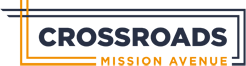 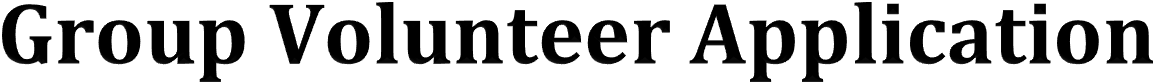 Date_________________________Names_______________________________________________________________________________________________________________________________________________________________________________________________________________________________________________________________________________________________________________Address____________________________________________________________________________________________Street / City / State / ZipMain Telephone (	) 	Alt Telephone (	) 	Email: 	Organization or College_________________________________________________________________________Hobbies / Special Interests 	PLEASE LIST TWO OF EACHSkills you may like to share 	Skills you may like to learn 	Please explain your interest in serving at the Crossroads Mission Avenue. _______________________________________________________________________________________________________________________________________________________________________________________________________________________________________Referred      by________________________________________________________________________________________________________Criminal History Disclosure: Exclude minor traffic violations:(Check with each member and see if they have any of the following. Each case will be reviewed separately. This may not disqualify you for volunteering.)Ever been convicted of a misdemeanor? 	Yes 	No Ever been convicted of a felony? 	Yes 	NoIf yes, Who?  	A little bit about Crossroads Mission AvenueWe have a 4-Phase Recovery program that will equip program participants with skills and knowledge for successful living after their time at Crossroads.  We strive to be Christ centered by providing an environment that encourages people to establish and grow in their relationship with Christ.  While working at Crossroads Mission Avenue, you will interact with women, men, children, and families in crisis. It’s a great opportunity to bless them and give back to the community!  You do not have to be a Christian to volunteer with us. We just ask that you do not express beliefs that go against our Statement of Faith while you are volunteering.  Certain levels of interaction with our guests will require you to agree with our Statement of Faith.Statement of FaithAll scripture is God-Breathed. (2 Timothy 3:16)God is the creator of everything. God created humanity in His own image.(Genesis 1,2 & Romans 1: 20)There is one, true, living God, existing in three persons-the Father, Son, and Holy Spirit.(Matthew 28:19)Jesus was born of the virgin Mary; Jesus is God in the flesh, the Son of God.(Luke 1: 26-35)All humanity has sinned and fallen short of the Glory of God. (Romans 3:23)Jesus was crucified, and three days after His death was raised again.(1 Corinthians 15: 3-4)Through faith in Jesus Christ, we have the forgiveness of sins. (Romans 3: 21-26)The Holy Spirit is active and at work in all believers in Christ. (John 14: 26)God has given every believer, in His Son Jesus Christ, eternal life. (1 John 5: 11-12)Jesus will return again from heaven to this earth. (1 Thessalonians 4: 16-18)PARTICIPANT CONFIDENTIALITY STATEMENTPROMISE TO MAINTAIN CONFIDENTIALITYI promise that I shall hold in confidence all information regarding guests at Crossroads Mission Avenue. I will not violate the confidential relationships between the programs, their clients, staff, and volunteers.  I will not remove from the office any written guest records or copies thereof. Any written records I may be responsible for producing shall be and remain part of the program files.  I accept full responsibility for maintaining the confidential and private nature of all guests records and information.I understand that I am personally responsible and fully liable for any violation of this agreement.I have filled out this form honestly and to the best of my knowledge. I will be accountable for any falsified information. I understand that a background check will be performed and false information in support of my volunteer application may subject me to discharge at any time. I also will not testify against the Statement of Faith while serving at Crossroads Mission Avenue.________________________________________________________________________________________________________________________________________________________________________________________________________________________________________________________________________________________________________________________SignaturesI have received a copy and discussed the Volunteer Guideline with Crossroads staff.________________________________________________________________________________________________________________________________________________________________________________________________________________________________________________________________________________________________________________________SignaturesTo set up an appointment in Kearney, call Jake (Shelter Director) at 308-236-5688, or email at jake@crossroadsmission.comTo set up an appointment in Hastings or Grand Island, call Sarah at 402-462-6460, or email at sarah@crossroadsmission.com PERSONAL INTERACTIONS FOR COMMUNTIY SERVICE AND VOLUNTEERSThe Crossroads Facility has separate smoking areas for women and men. If you smoke, please ask to see the appropriate area during the campus tour. Minors are not allowed to smoke on the property.Please refrain from the use of profanity and/or disrespectful language.All staff, guests, volunteers, and community service individuals should be treated with respect at all times. If you feel you are ever being disrespected, please notify staff immediately.Private conversations, physical touching, dating, flirting, or romantic relationships are not permitted with guests, staff or other volunteers/community service workers.Maintain your personal space. Keep a comfortable distance physically and emotionally.Do not lend or give money to any guest. Do not allow a guest to have access to your car. Do not give out your address or telephone number.Personal transport of guests is not allowed.  If a guest requests transportation with you please notify staff immediately.Complete confidentiality must be always maintained regarding Crossroads Mission Avenue, including after you leave the mission or are finished with community service and/ or volunteering.The dress code of Crossroads Mission Avenue requires closed toed shoes, all shirts must have sleeves, no shorts shorter than the tips of your fingers when arms are placed to your sides. Shirts cannot have any contraband, gang affiliation, or any crude or offensive pictures or phrases. Shirts should not be low cut, see through, or without an appropriate undershirt worn underneath.Every four hours you work you will be given a 15minute break. For every 6 hours you are given a 30-minute lunch break. Mealtimes are 6am, 11am, and 5pm. If you are here at Crossroads Mission Avenue during these times, you are more than welcome to eat with us.It is your responsibility to sign in and out of Crossroads Mission Avenue. When signing out, you must obtain a staff initial validating your time. Without this initial, your time for that day will not be recorded.All volunteers and community service individuals will be liable for any injuries that they may accrue at the center.If a volunteer application is denied for any reason, applicant must wait 6 months to re-apply.I HAVE READ AND AGREE TO THESE TERMSSignatures: 	Hastings, NE 68901Grand Island, NE 68801Kearney, NE 68847702 W. 14th Street1910 W 9th Street1404 E. 39th StreetPhone: (402) 462-6460Fax: (402) 462-6478Phone: (308) 675-2173Phone: (308) 236-5688Fax: (308) 236-6478www.crossroadsmission.com